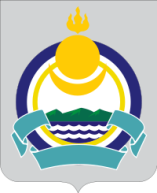 Республика Бурятия Мухоршибирский районСОВЕТ ДЕПУТАТОВМУНИЦИПАЛЬНОГО ОБРАЗОВАНИЯ СЕЛЬСКОГО ПОСЕЛЕНИЯ «САГАННУРСКОЕ»_____________________________________________________________________________РЕШЕНИЕ«_____» _____________ 2016 г.                                                                              № ____________п. Саган-НурО признании утратившим силу Решения  Совета депутатов муниципального образования сельского поселения «Саганнурское» от 31.03.2009г. № 21 	В соответствии с Федеральным законом Российской Федерации от 06.10.2003 № 131-ФЗ "Об общих принципах организации местного самоуправления в Российской Федерации", Федеральным законом от 02.03.2007 г. № 25-ФЗ "О муниципальной службе в Российской Федерации", Законом Республики Бурятия 10.09.2007 г. № 2431-III «О муниципальной службе в Республике Бурятия», руководствуясь Уставом муниципального образования сельского поселения «Саганнурское» и в целях приведения нормативного правового акта в соответствие с действующим федеральным и региональным законодательством Российской Федерации,Совет депутатов муниципального образования сельского поселения «Саганнурское»решил:Признать утратившими силу: Решение Совета депутатов муниципального образования сельского поселения «Саганнурское» от 31.03.2009г. № 21 «Об утверждении Положения «О муниципальной службе в муниципальном образовании сельского поселения «Саганнурское»; Пункт 1 Решения Совета депутатов муниципального образования сельского поселения «Саганнурское» от 25.11.2009г. № 50 «О внесении изменений и дополнений в некоторые нормативно-правовые акты Совета депутатов муниципального образования сельского поселения «Саганнурское».Обнародовать настоящее решение на информационных стендах поселения и разместить на официальном сайте Администрации муниципального образования сельского поселения «Саганнурское».Настоящее решение вступает в силу с момента обнародования.Контроль за исполнением настоящего решения оставляю за собой.Главамуниципального образования сельского поселения «Саганнурское»                                                                          М.И. Исмагилов